PROSZĘ O WYPEŁNIENIE ANKIETY W WERSJI ELEKTRONICZNEJ – http://mcps.com.pl/ekonomia-spoleczna/ankieta-es-2020Uwaga – W polach ankiety można wprowadzać różne informacje.  Na przykład w polu z prośbą o podanie liczby określonych wydarzeń, poza liczbą można dodać dowolny opis. W każdym polu można zawrzeć dodatkowe informacje, wyjaśnienia, wątpliwości, uwagi co do treści pytania.Ankieta do OWES-ów - monitoring „Planu Rozwoju Ekonomii Społecznej 
na Mazowszu na lata 2013-2020” za 2020 rokI część ankiety – Ogólne działania na rzecz ekonomii społecznejCzy podejmowali Państwo działania INFORMACYJNO-PROMOCYJNE (np. informacje na stronie www, ogłoszenia na tablicy ogłoszeń) na rzecz istniejących podmiotów ekonomii społecznej (PES)? Działania skierowane do wszystkich, czyli przede wszystkim do społeczności lokalnej, organizacji pozarządowych i jednostek samorządu terytorialnego.  [      ] Tak      [     ] Nie (proszę przejść do kolejnego punktu)Proszę opisać rodzaj działań (pole opisowe):Proszę wskazać liczbę działań:Czy podejmowali Państwo działania WSPIERAJĄCE (np. organizacja targów, tworzenie sieci porozumień, prowadzenie wykładów (OWES jako pośrednik, współorganizator, organizator)) na rzecz istniejących podmiotów ekonomii społecznej (PES)? [      ] Tak      [     ] Nie (proszę przejść do kolejnego punktu),Proszę opisać rodzaj działań (targi, porozumienia, wykłady)(pole opisowe):Proszę wskazać liczbę działań:Liczba PES biorących udział w targach:Liczba sieci/porozumień:Inne, jakie?Czy podejmowali Państwo działania RZECZNICZE dotyczące ekonomii społecznej skierowane do jednostek samorządu terytorialnego lub jednostek podległych (np. poparcie podmiotów ekonomii społecznej w określonej sprawie, występowanie w imieniu podmiotów ekonomii społecznej w określonej sprawie (ubieganie się o lokal na preferencyjnych warunkach itp.)?[      ] Tak      [     ] Nie (proszę przejść do kolejnego punktu)Proszę opisać rodzaj działań:Proszę wskazać liczbę działań:II część ankiety – Działania na rzecz podmiotów ekonomii społecznej (PES)Czy PES-y, będące pod opieką OWES, zorganizowały PRAKTYKI dla osób zainteresowanych pracą w PES? [      ] Tak      [     ] Nie (proszę przejść do kolejnego punktu)Ile było takich praktyk?Czy PES-y, będące pod opieką OWES, zorganizowały STAŻE dla osób zainteresowanych pracą w PES? [      ] Tak      [     ] Nie (proszę przejść do kolejnego punktu)Ile było takich staży?Czy prowadzili Państwo szkolenia i kursy z zakresu ES (dowolny zakres tematyki) dla pracowników PES? [      ] Tak      [     ] Nie (proszę przejść do kolejnego punktu)Ilu przeszkolono osób?Ile PES korzystało ze szkoleń?Czy prowadzono usługi doradcze (wszystkich typów doradztwa, poza finansowym (osobne pytanie))? [      ] Tak      [     ] Nie (proszę przejść do kolejnego punktu)Liczba spotkań doradczych:Liczba uczestników spotkań doradczych (każdy uczestnik liczony tylko raz):Czy prowadzono usługi doradztwa finansowego dla PES, w zakresie wykorzystania dostępnych instrumentów finansowych? [      ] Tak      [     ] Nie (proszę przejść do kolejnego punktu)Liczba spotkań doradczych:Liczba doradców:Liczba PES, korzystających z instrumentów finansowych:Czy utworzono forum (internetowe, stacjonarne spotkania itp.) poświęcone ekonomii społecznej, będące miejscem wymiany doświadczeń między PES a ich otoczeniem? [      ] Tak      [     ] Nie (proszę przejść do kolejnego punktu)Liczba uczestników forum:Rodzaj podmiotów wchodzących w skład:10) Czy udostępniali Państwo sprzęt teleinformatyczny lub przestrzeń do co-workingu podmiotom ekonomii społecznej i grupom nieformalnym?[      ] Tak      [     ] Nie (proszę przejść do kolejnego punktu)Ile było sprzętu do użyczenia?Ile było miejsc do co-workingu?Ile razy dokonano udostępnienia ww. wyposażenia?Ile razy dokonano udostępnienia przestrzeni do pracy?III część ankiety – Badania, konkursy, publikacje, mediaCzy prowadzili Państwo cykliczne badania na poziomie gminy/ powiatu/ podregionu/ województwa, określające kondycję ekonomii społecznej?[      ] Tak      [     ] Nie (proszę przejść do kolejnego punktu)Proszę opisać zakres badań (skrócony opis, link do wyników badań/raportu z badań):Proszę wskazać liczbę takich badań:Czy organizowali Państwo konkursy szkolne w zakresie ekonomii społecznej?[      ] Tak      [     ] Nie (proszę przejść do kolejnego punktu)Liczba konkursów dla szkół nt. ES:Liczba szkół uczestniczących w konkursach nt. ES:Czy opracowali Państwo publikacje, dotyczące działań, rozwiązań, dobrych praktyk z zakresu funkcjonowania PES na Mazowszu[      ] Tak      [     ] Nie (proszę przejść do kolejnego punktu)Proszę opisać zakres publikacji (skrócony opis):Proszę wskazać liczbę takich publikacji:Czy promowali Państwo ekonomię społeczną poprzez mass-media? [      ] Tak      [     ] Nie (proszę przejść do kolejnego punktu)Liczba stworzonych materiałów prasowych w klasycznych mediach (prasa drukowana):Liczba stworzonych materiałów radiowych w klasycznych mediach (radia dostępne poprzez fale radiowe):Liczba stworzonych materiałów filmowych w klasycznych mediach (telewizja dostępna poprzez fale telewizyjne, telewizja naziemna):Liczba stworzonych materiałów internetowych (tekst, audycja dźwiękowa, film):Liczba utworzonych serwisów/portali internetowych nt. ES :IV część ankiety – współpraca z otoczeniem ekonomii społecznej (jednostki samorządu terytorialnego, biznes) – szczegółowe działaniaCzy prowadzili Państwo działania edukacyjne i doradcze dla pracowników jednostek samorządu terytorialnego (JST) w zakresie tworzenia i wspierania PES? [      ] Tak      [     ] Nie (proszę przejść do kolejnego punktu)Liczba wspartych w tym zakresie jednostek samorządu terytorialnego (JST):Czy były stworzone programy edukacyjne i doradcze w tym zakresie? [      ] Tak      [     ] Nie (proszę przejść do kolejnego punktu)Czy prowadzono działania szkoleniowo-doradcze dla pracowników IRP i JOPS w zakresie możliwości wsparcia klientów poprzez działania w ramach ES? IRP - instytucje rynku pracy, JOPS - jednostki organizacyjne pomocy społecznej[      ] Tak      [     ] Nie (proszę przejść do kolejnego punktu)Ile było działań szkoleniowo-doradczych w tym zakresie?Ilu pracowników IRP brało udział w działaniach szkoleniowo-doradczychIlu pracowników JOPS brało udział w działaniach szkoleniowo-doradczychCzy promowali Państwo wspólnoty samorządowe wyróżniające się pod względem obecności ekonomii społecznej w lokalnych politykach?[      ] Tak      [     ] Nie (proszę przejść do kolejnego punktu)Liczba wyróżnionych jednostek samorządu terytorialnego (JST):Czy organizowali Państwo wizyty  studyjne w podmiotach ekonomii społecznej (Polska / zagranica)? [      ] Tak      [     ] Nie (proszę przejść do kolejnego punktu)Liczba wizyt studyjnych:Liczba uczestników wizyt studyjnych:Liczba podmiotów, których pracownicy uczestniczą w wizytach (JST, JOPS, IRP, NGO, PES, biznes)(np. w wizycie studyjnej wzięły udział 3 typy podmiotów – JST, OPS, NGO):[JST - jednostka samorządu terytorialnego, IRP - instytucje rynku pracy, JOPS - jednostki organizacyjne pomocy społecznej]Czy promowali Państwo działania partnerskie pomiędzy JST-JST, JST-PES/NGO/OWES, JOPS- IRP w zakresie wspierania lokalnej ekonomii społecznej?JST - jednostka samorządu terytorialnego, IRP - instytucje rynku pracy, JOPS - jednostki organizacyjne pomocy społecznej[      ] Tak      [     ] Nie (proszę przejść do kolejnego punktu)a. Liczba partnerstw na rzecz wsparcia ekonomii społecznej (JST-JST, JST-PES/NGO/OWES, JOPS- IRP) - proszę o wskazanie liczby partnerstw wraz z wykazaniem jakie "typy" podmiotów współpracują ze sobą:Czy brali Państwo udział w tworzeniu „biznes mixerów” (mechanizmy cyklicznej wymiany informacji) PES i biznesu? [      ] Tak      [     ] Nie (proszę przejść do kolejnego punktu)Liczba „biznes mixerów”:Czy PES korzystał z wolontariatu pracowniczego? [      ] Tak      [     ] Nie (proszę przejść do kolejnego punktu)Liczba PES, w którym firmy organizują wolontariat:Liczba wolontariuszy:Czy promowano PES w przedsiębiorstwach jako odbiorców i partnerów w realizacji działań z zakresu odpowiedzialnego biznesu (CSR)?[      ] Tak      [     ] Nie (proszę przejść do kolejnego punktu)Liczba strategii CSR uwzględniających ES:Liczba PES współpracujących z biznesem:V część ankiety – Promowanie ekonomii społecznejCzy promowali Państwo  przedsiębiorczość społeczną wśród bezrobotnych i poszukujących pracy? [      ] Tak      [     ] Nie (proszę przejść do kolejnego punktu)Jakie to były działania? (pole opisowe):Liczba działań promocyjnych:Liczba bezrobotnych, zgodnie z art. 2 ust. 1 pkt. 2 ustawy z dnia 20 kwietnia 2004 r. o promocji zatrudnienia i instytucjach rynku pracy (Dz.U. 2018 poz. 1265 z późn. zm.) , którzy znaleźli zatrudnienie w PES:Czy promowali Państwo przedsiębiorczość społeczną wśród studentów i absolwentów uczelni wyższych? [      ] Tak      [     ] Nie (proszę przejść do kolejnego punktu)Jakie to były działania? (pole opisowe):Liczba działań promocyjnych:Liczba absolwentów, którzy znaleźli zatrudnienie w PES:Czy promowali Państwo podjęcie działalności odpłatnej i gospodarczej wśród organizacji pozarządowych (NGO)? [      ] Tak      [     ] Nie (proszę przejść do kolejnego punktu)Jakie to były działania? (pole opisowe):Liczba działań promocyjnych:Czy szkolili Państwo organizacje pozarządowe (NGO) w zakresie podjęcia działalności odpłatnej i gospodarczej?[      ] Tak      [     ] Nie (proszę przejść do kolejnego punktu)Liczba takich szkoleń:Ile NGO skorzystało ze szkoleń?Liczba NGO, które uruchomiły w 2020 r. na skutek tych działań działalność odpłatną:Liczna NGO, które uruchomiły w 2020 r. na skutek tych działań działalność gospodarczą:VI część ankiety – Funkcjonowanie OWESCzy brali Państwo udział w działaniach (szkoleniach, seminariach itp.) profesjonalizujących kadrę szkoleniowo-doradczą OWES w obszarze ekonomii społecznej?[      ] Tak      [     ] Nie (proszę przejść do kolejnego punktu)Liczba specjalistów, którzy podnieśli swoje kompetencje:Czy brali Państwo udział w zewnętrznych seminariach, spotkaniach dot. ES (spotkania zewnętrzne, które nie były organizowane/współorganizowane przez OWES)? [      ] Tak      [     ] Nie (proszę przejść do kolejnego punktu)Liczba spotkań:Czy OWES brał udział w tworzeniu lokalnych dokumentów strategicznych (plany, strategie, programy itp.) przez JST? [      ] Tak      [     ] Nie (proszę przejść do kolejnego punktu)W ilu samorządach?Liczba dokumentów strategicznych współtworzonych przy współudziale OWES:VII część ankiety - pytania otwarteCzy napotkaliście Państwo problemy w trakcie realizacji działań (opisywanych w powyższych pytaniach)?[      ] Tak      [     ] Nie (proszę przejść do kolejnego punktu)Proszę opisać wszelkie problemy oraz sposób ich rozwiązania:Czy istnieje potrzeba wsparcia Państwa w realizacji działań? [      ] Tak      [     ] Nie (proszę przejść do kolejnego punktu)Proszę opisać w jakim zakresie:Klauzula informacyjnaAdministratorem danych osobowych jest Mazowieckie Centrum Polityki Społecznej, dane kontaktowe: Mazowieckie Centrum Polityki Społecznej w Warszawie, ul. Grzybowska 80/82, 00-844 Warszawa, tel.: (22) 376 85 00, e-mail: mcps@mcps.com.pl Dane kontaktowe do inspektora ochrony danych osobowych MCPS to e-mail: iod@mcps.com.plDane osobowe:będą przetwarzane zgodnie z art. 6 ust. 1 lit. e rozporządzenia Parlamentu Europejskiego i Rady UE z dnia 27 kwietnia 2016 r. w sprawie ochrony osób fizycznych w związku z przetwarzaniem danych osobowych i w sprawie swobodnego przepływu takich danych oraz uchylenia dyrektywy 95/46/WE (dalej RODO), w celu przeprowadzenia badania ankietowego;będą przechowywane przez okres niezbędny do czasu przygotowania sprawozdania z monitoringu „Planu Rozwoju Ekonomii Społecznej na Mazowszu na lata 2013-2020” za 2020 rok; jak również przez okres wynikający z przepisów o archiwizacji;nie będą przetwarzane w sposób zautomatyzowany;nie będą przesyłane do państwa trzeciego oraz organizacji międzynarodowej;mogą być zostać ujawnione podmiotom upoważnionym na podstawie przepisów prawa, np. jednostkom kontrolnym i nadzorczym, sądom, organom ścigania i innym właściwym podmiotom, jak również podmiotom przetwarzającym na podstawie zawartych umów powierzenia przetwarzania danych osobowych.Przysługuje Pani/Panu prawo:dostępu do swoich danych osobowych, ich sprostowania, żądania ich usunięcia i żądania ograniczenia ich przetwarzania;wniesienia skargi do organu nadzorczego, którym jest Prezes Urzędu Ochrony Danych Osobowych na zasadach określonych w RODO, w przypadku uznania, że Pani/Pana dane osobowe są przetwarzane niezgodnie z zakresem danych osobowych.Bardzo dziękuje za poświęcony czas i energię na wypełnienie powyższej ankietyZapraszamy do odwiedzania poniższych stron oraz polubienia profilu facebook:	www.mcps.com.pl [zakładka ekonomia społeczna]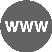 	www.facebook.com/ekonomiaspolecznanamazowszu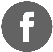 Nazwa instytucji: Imię, nazwisko, stanowisko:Adres e-mail: 